CORRIERE MERCANTILE                       22 settembre 1997iniziativa al CepFesta contro i teppistiGrande successo e finale a sorpresa alla festa di fine estate promossa dal Consorzio sportivo Pianacci e "dedicata" agli ignoti teppisti che la scorsa settimana sono stati autori di atti vandalici all'interno della sede dell'associazione, che da qualche tempo, è diventata il fulcro della vita sociale del Cep. Un insolito ed ironico modo di rispondere alla grave provocazione teppistica che ha trovato la piena adesione del quartiere che si è dato appuntamento al Centro Sportivo Pianacci per una serata musicale allestita grazie alla disponibilità del maestro Bruni (con il suo apprezzato repertorio di liscio") e dei Di. Gia. Da., interpreti apprezzati di memorabili "evergreen".La serata ha avuto, verso la chiusura, un ospite d'eccezione: il sindaco Adriano Sansa, in forma assolutamente privata (senza scorte ed ufficialità di rito), ha voluto personalmente testimoniare il suo apprezzamento per l'origínale, allegra e civile forma di risposta scelta dalla gente del Cep.II suo arrivo ha dato il via ai due momenti "ufficiali della serata: la presentazione della "Ballata della Pianacci", eseguita dal presidente Carlo Besana ed il preannunciato minuto di sberleffi collettivi, dedicati agli autori del raid vandalico.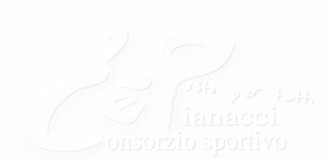 